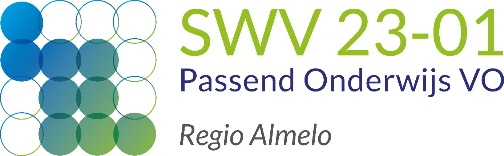 Zienswijze wettelijk vertegenwoordiger(s) t.b.v. aanvraag Toelaatbaarheidsverklaring VSO      Middels dit formulier hebben wettelijk vertegenwoordiger(s) en jongere de mogelijkheid om hun zienswijze bij de Commissie van Toewijzing onder de aandacht brengen.                         Invullen wettelijk vertegenwoordiger(s)Bent u akkoord met de TLV aanvraag:			o	Ja			o	NeeInvullen jongereNaam van de leerling	:                            Geboortedatum		:Beschrijving van de jongere (b.v. op het gebied van leren/sociaal/emotioneel/werkhouding/ gedrag).Wat zijn de sterke kanten van de jongere (eigenschappen, vaardigheden)?Wat is uw mening over de huidige situatie?Overige relevante informatie:Wat zijn je sterke punten, waar ben je goed in (eigenschappen, vaardigheden)?Wat wil je leren?Waarbij wil je geholpen worden?Wat is jouw mening over de huidige situatie?Welk schooltype past het beste bij je?DatumPlaatsNaam wettelijk vertegenwoordiger 1…………………………………………………Handtekening…………………………………………………Naam wettelijk vertegenwoordiger 2…………………………………………………Handtekening…………………………………………………Naam jongere …………………………………………………Handtekening…………………………………………………